Het is een rustige maandagmiddag in de zomervakantie als wij, Floor en Sean, onze nieuwe rubriek voorbereiden: wij hebben Wolfert gevraagd voor een interview met vragen over onze studie, Boréas, appelkoeken en nog veel meer dat jullie allemaal van Wolfert zouden willen weten.  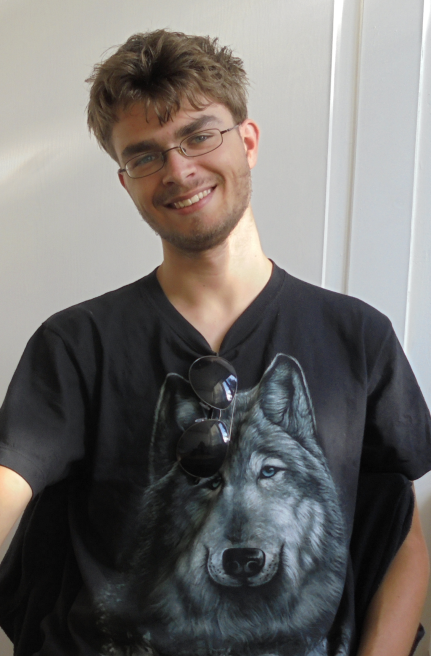 Sean: We gaan toch maar even een introductie doen.
Floor: Ja, dit is Wolfert. Wolfert wordt derdejaars GLTC en hij is dan ook al voor het derde jaar lid van Boréas. Wolfert heeft verschillende dingen voor Boréas gedaan: hij doet de catering bij het Best-Uur (iedereen schiet in de lach) en hij was technicus bij de Helena (red.: de tragedie die Boréas vorig jaar heeft opgevoerd)... Hij heeft ook al twee keer meegedaan aan het voetbaltoernooi.
Sean: En hij is een trouw lid, zeker sinds dit jaar. En wij hebben ook vragen voor jou. De eerste vraag: wil je een kopje thee?
Wolfert: Ja, graag. Dat is op zich wel een goeie vraag.
Floor: Ik wil ook graag een kopje thee.
Er wordt echte cranberrythee uit Terschelling gezet. Ondertussen beginnen we alvast met het interview.Floor: Wolfert, waarom GLTC?
Wolfert: Ai, ai! Dat wordt een hele moeilijke vraag. Ik heb heel lang getwijfeld, mijn hele middelbare school wist ik niet zo goed wat ik wilde doen, en toen in de zesde klas dacht ik dat ik het wist, dat ik geschiedenis wilde gaan doen. Maar toen kwamen de examens eraan en toen heb ik toch nog eens goed nagedacht, want geschiedenis is eigenlijk toch niet wat ik wilde: daarvoor moet je heel veel lezen en er zijn ook heel veel mensen, en dat sprak me niet echt aan. Toen heb ik nog eens gekeken naar wat ik wilde gaan doen en toen heb ik gekeken naar welke docenten ik heel graag mocht en welke lessen ik leuk vond, en toen kwam ik uit bij Grieks en Latijn. En ik heb er nooit spijt van gehad. 
Sean: Gewoon benieuwd dan, wat voor andere studies heb je dan nog meer overwogen? 
Wolfert: Ja... In het begin rechten, maar dat...
Floor: Echt?! Dat wist ik echt niet van jou! Sean: Ik zie jou echt geen rechten doen!
Wolfert: Dat zijn dingen die ik graag geheim houd, dat snap je. Nee, maar dat was echt in groep acht, klas één of zo. Veel lezen en zo.
Floor: Ik hoor jou nu twee keer zeggen 'veel lezen', maar dat is bij onze studie ook zo.
Wolfert: Ja, maar dat is anders. Kijk, bij rechten lees je saaie dingen en die moet je uit je kop leren en bij ons lees je gewoon verhalen of zo. Bij ons lees je ook wel saaie dingen (Sean schiet in de lach), maar veel minder. ...wat heb ik nog meer overwogen? Ja, Russisch ook nog. Ergens in de vierde of vijfde had ik een opwelling dat ik Russisch wilde doen, dus toen heb ik een groot grammaticaboek uit de bibliotheek van Heerenveen gehaald waarvan ik de eerste twintig pagina's door ben gekomen en daarna zag ik het niet meer zitten. Het leek me gewoon ingewikkeld, maar dat wil ik misschien nog eens als bijvak gaan doen of ergens verder in mijn leven.
Floor: Hee, ik doe ook mee!
Sean: We kunnen wel in de Phoinix een oproep zetten voor anderen die Russisch willen gaan doen.Floor: Zeg Wolfert, jij wil docent worden. Is het dan ook zo dat je GLTC mede bent gaan doen omdat je docent wilde worden, of is het meer zo dat je docent wilde worden omdat je GLTC doet?
Wolfert: Het docentgebeuren sprak me al langer aan, want ik wilde toen met geschiedenis ook al docent worden. Het docent zijn, dat was wel het wat ik het grootste gedeelte van mijn middelbareschooltijd wilde gaan doen en mijn docent op de middelbare school voor Grieks en Latijn was gewoon een hele aardige man. Die was hier net afgestudeerd, dus die kon mij ook nog wat vertellen over hoe het er hier aan toe ging. 
Floor: Maarten? Wolfert: Ja, die. Sean: Wie? 
Wolfert: Die ken je niet. Maar ja, het docent worden wilde ik al langer, maar nu met GLTC. En misschien dat ik nog een vak ernaast wil gaan doen, maar dat weet ik nog niet zeker.Ondertussen schiet iedereen in paniek omdat Sean de thee begint te morsen. Zodra de orde weer hersteld is, wordt het interview voortgezet.
Floor: Wat lijkt jou zo leuk aan docent zijn? 
Wolfert: Ai, dat is ook weer een moeilijke vraag, hoor. Wat me altijd al heeft aangesproken is mensen dingen leren. Er was ook een tijd dat ik bij mijn tafeltennisvereniging vrij actief was en toen hielp ik ook regelmatig bij de trainingen. En ik vind het ook gewoon heel leuk om met kinderen bezig te zijn en ze wat te leren. Dan bedoel ik niet de allerkleinsten, basisschool, want dat vind ik weer te lastig. 
Floor: En wat denk je dat je ze te leren hebt?
Wolfert: Dat is natuurlijk, ja... Sean: Iets over Catullus, over zeven keer vogelen. 
Wolfert: Catullus sowieso wel. Ja, gewoon vanaf de beginselen van de grammatica, want ik weet uit eigen ervaringen hoe moeilijk het is om grammatica onder de knie te krijgen. Dat was ook mijn zwakte in het eerste jaar van GLTC, dus ik denk dat dat wel mede helpt als je mensen wat moet uitleggen. Als je er fluitend doorheen gaat, kan het soms lastiger zijn om te snappen hoe mensen iets niet snappen. Floor: Waar ik ook een beetje heen wil met die vraag: je zegt wel, ik wil ze wel grammatica leren, maar denk je dat erveel nut in zit voor scholieren om iets over de oudheid te leren?
Sean: Het is jammer dat we die blik van Wolfert niet in de Phoinix kunnen krijgen bij die vragen.
Wolfert: Ik denk dat die verhalen van de oudheid, vooral de mythologische, zoals bij Ovidius, gewoon hartstikke leuk zijn, en als je mensen aan de hand daarvan een taal uit kunt leggen, dat dat wel zeer leerzaam is. 
Sean: Dus je zegt eigenlijk: het is gewoon een leuke manier om je middelbareschooltijd te vullen om iets te leren en dan toch wel met verhaaltjes.
Wolfert: Ja... Wat mij bij de andere talen wel stoorde was dat je dan luistertoetsen had en situaties in gesprekken die gewoon compleet nooit voor gaan komen. Dan kun je beter leuke verhalen lezen dan dat je een stomme luistertoets hebt met een of ander Welshman in de metro die je niet kunt verstaan. Dat is gewoon niet leuk, dat heeft geen zin.  Floor: Oké, dan wil ik ook wel naar wat anders, namelijk Boréas. Wat heeft je lidmaatschap je opgeleverd? 
Wolfert: Oh, goeiemiddag! Nou eh... Leuke activiteiten waar ik nog steeds heel erg van geniet, zoals de pubquiz, de boekenmarkt, de lezingen, ook altijd hartstikke leuk. 
Sean: Lezingen ben je volgens mij ook haast altijd bij geweest. Wolfert: Ik heb er in totaal volgens mij drie gemist, toen ik er niet bij kon zijn vanwege college en ziekte.  
Floor: Je zegt nu wel lezingen, boekenmarkt, pubquizzen. Dat is wel allemaal heel studiegerelateerd. Ben je vooral geïnteresseerd in de activiteiten die echt te maken met de oudheid?
Wolfert: Oh, nee hoor. Ik moet zeggen dat ik de pubquizzen meer heb ervaren als een gezelligheidsdingen. Bijvoorbeeld ook het verkleed- het themafeest, dat was ook hartstikke gezellig. Het gaat mij in de eerste instantie vooral om de gezelligheid. Bij lezingen vind ik de borrel erna haast even leuk als de lezingen zelf. En het running dinner, dat vond ik ook een heel hartstikke leuke activiteit, dat je bij drie locaties gaat eten en dan uiteindelijk samen eindigt bij Daphne. Sean: Klopt. En om even bij het eten aan te haken: eentje die toch wel gesteld moet worden. Zoals veel van de lezers weten, is Wolfert een fanatiek fan van appelkoeken. Vertel, waar komt die passie vandaan?
Wolfert: Ja, ja. Die is eigenlijk in het eerste jaar al gegroeid. In het begin nam ik gewoon een brood mee van huis. Maar ik merkte al heel snel dat dat niet genoeg was, dus ik dacht, ik haal in Groningen nog wel brood met beleg. Maar ik kwam er al heel snel achter: een goedkoop alternatief, én vullend: de appelkoek. En zodoende. Floor: Even weer serieuzer, richting de studie. Wat vond je het leukste vak tot nu toe? 
Wolfert: Even denken hoor... Het leukste vak vond ik denk ik Grieks en Latijns epos, omdat we toen ten eerste leuke verhalen behandelden en het leukste gedeelte vond ik dat we zelf toen college moesten voorbereiden, door commentaren te lezen en dingen op te zoeken. Dat vond ik wel heel leuk.
Sean: Ja? Toch wel een beetje het docentschap, zeg maar.
Wolfert: Ja. En even denken... Griekse taalkunde, dat vond ik ook wel heel leuk.
Floor: Daar had je wel een beetje een haat-liefdeverhouding mee, of niet?
Wolfert: Ja, toch wel ja... Ik had een vreemde relatie daarmee, maar toch, ja,  vond ik dat ook wel leuk.
Sean: En als ik het me goed herinner... Je minor is vertaalwetenschappen, dat weet ik wel, en in het eerste semester vorig jaar heb je Oude Testament gevolgd, of niet? Kun je daar wat over vertellen? Zou je dat aanraden aan toekomstige eerstejaars of iemand anders die geïnteresseerd is in dit soort dingen?
Wolfert: Ja, precies. Oude testament vond ik wel een leuk vak, maar het is wel een beperkte categorie mensen die ik het aanraad. Je moet wel echt geïnteresseerd zijn in de Bijbel en je moet er rekening mee houden dat je veel Bijbelpassages moet lezen. Het leukste vond ik dat je er kritisch naar kijkt, met Bijbelcommentaren. Ik ben zelf niet christelijk, maar ik vond het wel echt een leuk vak.
Sean: Oké en vertaalwetenschappen? Dat heb je nu afgesloten. Ik heb ook de indruk dat dat een beetje een haat-liefdeverhouding is geweest. 
Wolfert: Ja, dat klopt. Er waren hele leuke vakken bij, er waren ook minder leuke vakken bij. In het tweede semester van het tweede jaar hadden we een vak terminologie en documentatieleer, dat is afgrijselijk. Dat was gewoon niet zo fijn. Het enige leuke was dat we toen een interview mochten houden bij een docent met een vertaalbureau in Winsum, maar voor de rest... Het vak in het eerste semester dit jaar was wel heel leuk. Ik weet niet meer hoe het vak heet, maar wat je dan doet: je bent voornamelijk bezig met de Nederlandse taal, de Nederlandse spelling. 
Floor: Was dat niet Contrastieve aspecten?
Wolfert: Ja, con-tra-stieve (Wolfert probeert het woord uit te spreken) aspecten. Dat vond ik wel het meest geslaagde vak. 
Sean: Dus al met al ben je redelijk tevreden over je minorkeuze?
Wolfert: Ja ja ja, zeker. Als ik hoor van andere minoren, dan heb ik best wel oké gekozen. Maar ik ben ook wel blij dat het is afgelopen.Floor: En waar kijk je naar uit voor volgend studiejaar? 
Wolfert: Ja, pff... De bachelorscriptie komt er ook aan. Aan de ene kant kijk ik er wel naar uit, maar aan de andere kant... 
Floor: Heb je al ideeën wat je wil doen?
Wolfert: Ja, gedeeltelijk... Ik wou misschien kijken naar iets met het Christendom en de Romeinse tijd. 
Floor: Maar ‘iets’, dat is nog niet heel specifiek…
Wolfert: Ja, dat klopt, dat vind ik wel een interessante periode. En voor de rest vakken... voor het onderzoekscollege Grieks hebben we de Ranae van Aristophanes.
Floor: De "Rhannae", zeg ik altijd. 
Wolfert: Ja, van de kikkers heb ik ooit een vertaling gekocht op een boekenmarkt van Boréas. 
Sean: Heb je dat opengeslagen?
Wolfert: Ja, want er staan drie werken van Aristophanes in. De Kikkers is de laatste, dus daar ben ik nog niet aan toegekomen. En voor de rest, ik moet nog een bijvak voor het eerste semester. Ik heb al een bijvak gekozen. En voor het tweede semester wil ik waarschijnlijk Middeleeuws Latijn doen, maar ik moet kijken of dat mag. In mijn eerste semester wou ik al Middeleeuws Latijn 1 doen, maar dat mocht niet, want toen was ik overgekwalificeerd als GLTC-student.  Floor: En je zei Vroeg Christendom. Is dat dan ook waar we jouw grootste interessegebied in mogen verwachten in de studie? 
Wolfert: Eh, poeh. In de hele studie... goeie vraag eigenlijk. 
Floor: Of is dat dan toch Catullus of iets anders? Sean: Ja, Catullus hebben we al eens aangehaald omdat hij daar met vertaalwetenschappen vrij fanatiek mee bezig was.
Wolfert: Ja, ik heb een werkstuk gemaakt over Catullus en een aantal gedichten van Catullus voor vertaalwetenschap, wat ik wel leuk vond om te doen. Catullus schrijft gewoon leuke gedichten, daar kunnen we niet omheen. ...Ja, waar ligt mijn grootste interesse eigenlijk? Vroeg Christendom, historisch gezien dan wel die periode ja, literair gezien denk ik meer bij Ovidius, Horatius. Van Ovidius de verhalen, die gewoon leuk zijn. Floor: Iets anders nu. Jij bent technicus geweest bij de Helena. Hoe heb je dat ervaren?
Wolfert: Ja, als heel erg leuk. Dat kan ik zeker mensen niet aanraden, want als er nog een opvoering komt, dan wil ik het weer doen (Floor schiet in de lach). Ja, het was een erg leuke club acteurs en actrices en een ontzettend leuke regisseur. En ik vond het een groot succes, het altijd weer uitvogelen op scholen waar vaak maar beperkte mogelijkheden zijn voor licht en geluid. Voor mij was het ook nieuw, ik had het nog nooit eerder gedaan. De eerste keer dat ik het moest doen voor de Helena was ook meteen in het der A-theater, de grote voorstelling meteen, maar ik vond het steeds leuk om te doen toen.  
Floor: Dus veel uitdagingen zeg je eigenlijk, het steeds uitvogelen op die scholen.
Wolfert: Ja, het is gewoon ontzettend leuk om te ouwehoeren met licht en geluid. 
Floor: Mag ik dit zeggen? Jij had van tevoren het idee over jezelf dat je dit niet zou kunnen.
Wolfert: Ja, dat klopt, die mening dan wel feit heb ik geopperd inderdaad. Nou was het wel zo dat ik bij de grote voorstellingen waarbij het er echt toe deed hulp kreeg van de regisseur waardoor ik alleen het licht hoefde te doen, maar dat scheen achteraf  minder ingewikkeld dan ik dacht, alhoewel het nog steeds moeilijk en ingewikkeld was soms. 
Sean: Hoe ben je er trouwens terecht gekomen als licht- en geluidsman?
Floor: Hee, leuke vraag.
Wolfert: Ja, dwang zou ik het niet noemen, maar er waren toch zekere mensen die zekere druk uitoefenden... 
Floor: Je mag hier heel eerlijk over zijn.
Wolfert: Ik ben benaderd door Floor of ik het wilde doen en toen zei ik eerst van, ik zal er even over nadenken, omdat er toch flink veel tijd in ging zitten en ik dacht dat het heel ingewikkeld zou zijn.
Sean: Daarvoor was je ook niet echt van plan om iets bij de Helena te doen, of wel?
Wolfert: Nee, ik had juist acteur of actrice -actrice zal ik wel niet zo snel worden- het acteurschap heb ik toch links laten liggen zodat ik toch wat meer tijd zou hebben voor de studie en alle vakken zou halen, wat nou, redelijk gelukt is. Maar toen zei ik in een vlaag van verstandsverbijstering "ja", en ik heb er nooit spijt van gehad, maar dat was toch erg spannend, omdat we met het geluid nog wel konden oefenen, maar met het licht niet, omdat dat gewoon per locatie verandert, dus dan had je drie uur voor de voorstelling en dan moest je alles met het licht uitoefenen, dus dat gaf veel stress en druk van tevoren, maar het is altijd gelukt en het was toch ontzettend leuk achteraf en ik vond de voorstelling ook wel leuk om te zien. Ik heb hem toch wel een stuk of tien keer gezien, maar hij was toch nooit hetzelfde. Elke keer toch wel leuke, verrassende dingen. En de voorstelling in het Der Aa-theater  was met licht hartstikke leuk. De andere voorstelling die ik ontzettend leuk vond was op het WLG (red.: het Willem Lodewijk Gymnasium in Groningen). De kinderen waren daar af en toe wel wat rumoerig, maar dat was de laatste keer dat ik licht en geluid allebei mocht doen met veel uitgebreide mogelijkheden, en dat pakte uit en gaf toch wel een zekere voldoening.Sean: Tot slot dan. De interviews, dat is iets dat we net hebben bedacht, dus we zijn een beetje aan het uitvogelen hoe we het precies gaan doen. Een idee dat we hadden was om de geïnterviewde steeds de volgende geïnterviewde te laten kiezen en dat de lezers dan ook vragen in mogen sturen. Het mag een student of een docent zijn. Dus... heb jij een suggestie voor ons?
Wolfert: Ja, jullie hebben gewoon een studentlid gehad, dus misschien is het leuk om voor het volgende nummer ook een lid van de staf te kiezen. Ja... er is dus nu een nieuwe docent die volgend jaar zelf vakken mag gaan geven, Sander Oriëns. Misschien is het leuk om hem te vragen wat hij van deze nieuwe uitdaging vindt. 
Floor: Ja, dan zullen we Sander vragen of hij hiertoe bereid is.  Sander Orriëns bleek bereid te zijn! Is er iets dat je altijd al hebt willen weten over deze docent? Mail je vraag naar redactie.phoinix@gmail.com en wie weet lees je het antwoord op jouw vraag in de volgende Phoinix.